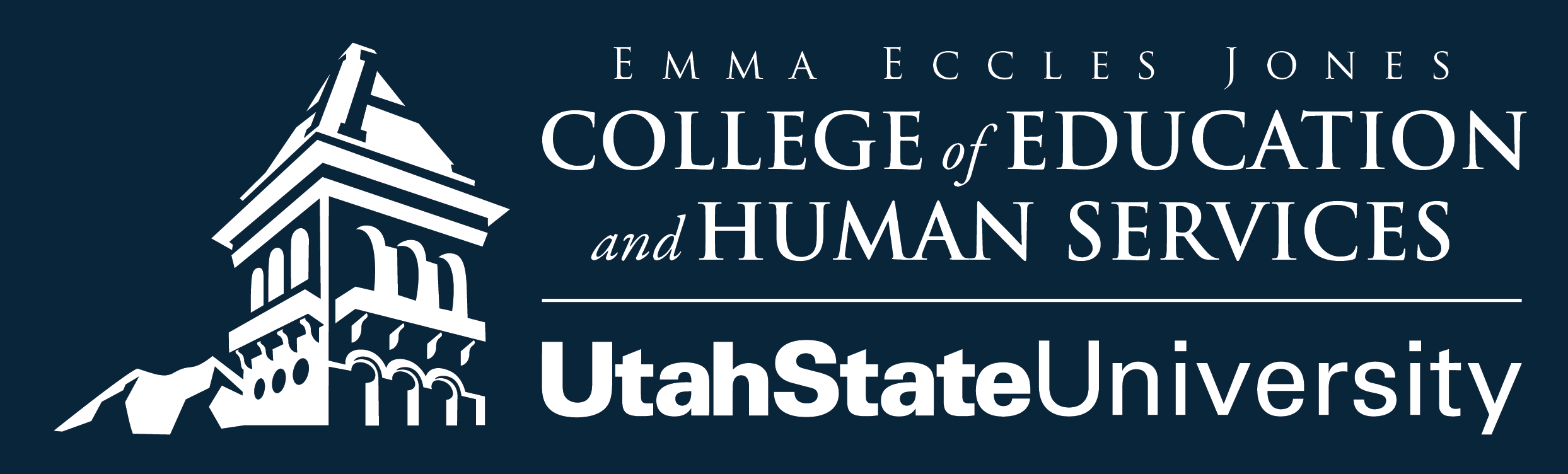 Professional Practice Assistant ProfessorElementary Mathematics Education – USU TooelePosition SummaryThe School of Teacher Education and Leadership (TEAL), Utah State University, invites applications for a position as a Professional Practice Assistant Professor in Elementary Mathematics Education, grades K-8, beginning August 2021. Reviews of applications will begin December 1, 2020 and continue until the position is filled. This position is a non-tenure track, 9-month academic-year appointment with the opportunity for summer employment dependent on the availability of funds. The position is located on USU’s Tooele Statewide Campus, 30 miles from Salt Lake City, Utah and 112 miles from USU’s main campus in Logan, Utah. The ideal candidate will have experience delivering classes using distance broadcast technology and online instruction. This faculty member is expected to teach elementary mathematics methods courses, master’s-level mathematics endorsement courses, and doctoral courses in mathematics education. This faculty member is expected to collaborate on research projects in mathematics education with mathematics education faculty on the Logan campus as well as other faculty on the Logan campus and Statewide campuses. The new Professional Practice Assistant Professor will join a vital group of more than 42 faculty – 31 located on the Logan campus and 11 on various Statewide campuses. Drawing on an extensive knowledge base in both theoretical and practice-oriented research, TEAL nurtures a vision of effective, equitable educational experiences for all students and seeks to provide leadership in Elementary Mathematics Education. Such leadership includes excellent teaching and research. TEAL seeks applicants who share this vision and welcome the opportunity to join a strong program in order to make contributions at the undergraduate and graduate levels.Position Responsibilities:Teach undergraduate and graduate courses in elementary mathematics education using broadcast and online delivery methods, Supervise student teachers, Serve on and chair graduate student committees, Demonstrate a commitment to teaching and working with students from diverse populations,Develop partnerships with schools to promote and deliver the online elementary mathematics endorsement courses and online personalized standards-based professional development modules,Engage in academic scholarship, including collaborative grant writing and conducting/publishing research in the area of elementary mathematics education,Provide national, state, and local service to the profession.Minimum Qualifications:Earned Ed.D. or Ph.D. by August 2021, with emphasis in mathematics education at the K-8 level, ABD will be considered at the Professional Practice Instructor levelDemonstrated potential effectiveness in teaching elementary and/or middle grades mathematics education courses at the college/university level,Demonstrated successful teaching experience at the K-8 level, Current or prior teaching certification at the K-8 level, Evidence of ability to conduct and disseminate research, Excellent interpersonal and communication skills, Collegial relationships with faculty, students, and staff, A commitment to serve diverse student populations at the university and K-8 school levels.Preferred Qualifications:Successful experience with distance education delivery,Experience working on, writing, and/or obtaining extramural research funding through collaborative grant writing.Required DocumentsAlong with your on-line application, please attach:Letter of application describing your qualifications for the position;Statement of teaching philosophy;Current curriculum vitae;One sample of scholarly work; Copies of teaching evaluations for any university-level instruction;Contact information for five professional references. Inquiries may be directed to the search committee chair, Dr. Jessica Shumway (435-797-2501; jessica.shumway@usu.edu).Please visit https://careers-usu.icims.com/jobs/intro for more information and to apply online. Job ID: 2020-3080 or click here to go directly to the listing.Department Highlights:The School of Teacher Education and Leadership offers graduate programs including an MEd in instructional leadership, an administrative/supervisory concentration, an MS, MEd, and EdS in curriculum and instruction and a PhD in education with doctoral concentrations in instructional leadership, literacy education and leadership, mathematics education and leadership, cultural studies, and science education. We offer undergraduate programs for early childhood education (K-3), elementary education, and the professional education framework leading to secondary education licensure in other teaching majors. We also offer endorsement programs in early childhood education, reading education, gifted and talented education, and ESL education. This position is specifically oriented within the PhD and MEd programs in Instructional Leadership and the Administrative/Supervisory Concentration.As part of a land-grant institution, we deliver our programs to students on campuses across the state of Utah through interactive broadcast and online delivery. We value our partnerships with local, state, national, and international leaders and welcome the many ongoing opportunities we have to collaborate toward common goals. Drawing on the extensive knowledge base in both theoretical and practice-oriented research, we design programs and research focusing on increasing the quality of teaching, learning, and leadership within complex local and global contexts. This involves creating equitable educational opportunities for all students, as well as preparing researchers and instructional leaders to use evidence-based instruction that results in improved student achievement and equitable opportunities in schools for all students.College Highlights:The Emma Eccles Jones College of Education and Human Services graduate programs are ranked #1 in all of Utah and #26 in the nation according to the U.S. News and World Report. We are ranked 6th in the nation in total research dollars. Our college has placement rates at or above 94% for certified graduates seeking employment in special education, elementary education, speech-language pathology, audiology, and 18 secondary education fields.LocationTooele is a community of about 32,000 located in the Tooele Valley nestled in the Oquirrh mountains of Utah. This mountain range has several beautiful canyons consisting of aspens and conifers and is home to a thriving wildlife population. The Tooele community boasts a variety of recreational opportunities, such as motor racing, golfing, and local museums. This scenic gateway to a wide variety of recreational opportunities also offers extensive fishing, biking, and hiking opportunities within a few miles of campus. Salt Lake City (the capital of Utah) is just 30 miles northeast of Tooele, providing close proximity to entertainment, arts, music, and highly-rated restaurants. Park City is about 60 miles northeast of Tooele, providing nationally renowned skiing and entertainment, such as the Sundance Film Festival. Housing costs are moderate.  Tooele boasts a large regional hospital and excellent medical and dental care services.University/Logan Highlights:Utah State University (USU) was founded in 1888 and is honored to be Utah’s land-grant and space-grant university. USU is a Carnegie RU/H (Research University/High Research Activity) institution with approximately 27,800 students (24,660 undergraduates and 3,140 graduate students) on the Logan main campus. Utah State’s statewide system features eight campuses and 23 education centers and serves all counties in the state with Extension programs. USU offers 165 undergraduate majors, 138 graduate programs, and a variety of innovative stackable associate and certificate credentials. Washington Monthly ranked USU 14th in their national university rankings in 2019 and the 5th best public national university in the nation in 2018. As one of the two premier research institutions in Utah, USU is proud to provide a high-quality education at an affordable price. Additional information about Utah State University can be found here.A core characteristic of USU is engagement with communities and people in economic development, improvements to quality of life, and human capital. Through the practical application of knowledge, the University and its faculty engage and share expertise with the state, nation, and world, preserving the historical land-grant tradition of partnering with communities to address critical societal issues in the interest of the public good.The USU main campus is located in beautiful Logan, Utah; a city of about 50,000 situated in a picturesque mountain valley about 80 miles north of Salt Lake City. Outstanding recreational opportunities abound in the nearby mountains and proximate region. Notice of Non-discriminationIn its programs and activities, including in admissions and employment, Utah State University does not discriminate or tolerate discrimination, including harassment, based on race, color, religion, sex, national origin, age, genetic information, sexual orientation, gender identity or expression, disability, status as a protected veteran, or any other status protected by University policy, Title IX, or any other federal, state, or local law. The following individuals have been designated to handle inquiries regarding the application of Title IX and its implementing regulations and/or USU’s non-discrimination policies:Executive Director of the Office of Equity Alison Adams-Perlac, alison.adams-perlac@usu.edu, Old Main Rm. 161, 435-797-1266Title IX Coordinator Hilary Renshaw, titleix@usu.edu, Old Main Rm. 161, 435-797-1266.For further information regarding non-discrimination, please visit https://equity.usu.edu/, or contact:U.S. Department of Education Office of Assistant Secretary for Civil Rights, 800-421-3481, OCR@ed.govU.S. Department of Education, Denver Regional Office, 303-844-5695, OCR.Denver@ed.govUSU is sensitive to the needs of dual career couples and provides a Dual Career Assistance program to support careers for partners who are also seeking employment.